Election of Parent GovernorsNomination FormName:Address:Please tickSignature:Nominated by:	(Self nomination is acceptable)Name:Address:Signature:Candidate’s statement for inclusion on ballot paper:Completed nomination must be returned to the school by: 12 noon Monday 2nd November 2020. Return by email is acceptable – admin@littledean.gloucs.sch.uk I declare that I have a child on roll at the school and am eligible and willing to serve as a parent governorI declare that I have read and understood the disqualification criteriaI understand that the post requires me to hold a DBS certificate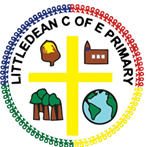 